For use in password-secure ED588 site, only.              Narrator  Windows 8Narrator  Windows 8Easy Step-by-Step Instructions To Start Narrator:On sign in screen  To Start Narrator:On sign in screen Press Windows logo key +U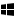 -Or- Click Ease of access  button in the lower-left corner, and then choose Narrator.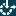 On keyboardOn keyboardPress Windows logo key +EnterOn touch-only devicesOn touch-only devicesHold down the Windows logo  button and press the Volume Up button.On the Welcome to Narrator Screen:To hear the name of any keyOn the Welcome to Narrator Screen:To hear the name of any keyPress any key on keyboard to hear the name of that key. To review the full set of CommandsTo review the full set of CommandsPress Cap Lock +F1 to review full set of Narrator CommandsGeneralGeneralChange how Narrator Starts and other Standard SettingsNavigationNavigationChange how you interact with your computer using NarratorVoiceVoiceChange the speed, pitch and volume of the voice toolCommandsCommandsCreate your ownKeyboard CommandsMinimizeExitMinimizeExitMinimize this window & return to your appExit Narrator